Сроки проведения Чемпионата: 9- 12 апреля 2024 годаСроки проведения соревнований  на площадке: 9  апреля 2024 Место проведения: Свердловская область, город  Екатеринбург  , ул.Даниловская , 2ДНазвание организации ГБОУ СО ЕШИ № 11Контактное лицо:	 Иванова Нелли Владимировна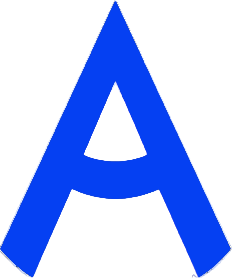 ПРОГРАММА ПРОВЕДЕНИЯ ЧЕМПИОНАТА СВЕРДЛОВСКОЙ ОБЛАСТИ «АБИЛИМПИКС» - 2024 ПО КОМПЕТЕНЦИЯМ  «Художественное вышивание», КАТЕГОРИЯ УЧАСТНИКОВ    специалисты 1 день – 9  апреля 2024 годаЦЕРЕМОНИЯ ОТКРЫТИЯ /СОРЕВНОВАТЕЛЬНЫЙ ДЕНЬ1 день – 9  апреля 2024 годаЦЕРЕМОНИЯ ОТКРЫТИЯ /СОРЕВНОВАТЕЛЬНЫЙ ДЕНЬ1 день – 9  апреля 2024 годаЦЕРЕМОНИЯ ОТКРЫТИЯ /СОРЕВНОВАТЕЛЬНЫЙ ДЕНЬВремяМероприятиеМесто проведения9:00-10.00Прибытие участников, гостей, организаторов. Регистрация. Даниловская 2Д, 1 Этаж10.00 – 10.15Жеребьевка. Даниловская 2Д, 1 этаж, 10.15-10.45Церемония открытия. Даниловская 2Д,, 242 КАБ 10.45-11.00Размещение участников по рабочим местам, адаптация на рабочих местах, инструктаж по технике безопасности11.00 -13.00Выполнение конкурсного задания    Даниловская 2Д, 2этаж, аудитория 24213:00-13:30Обед 13:30-15:00Выполнение конкурсного задания    Даниловская 2Д, 2этаж, аудитория 24215.00 -16:30Мероприятия :1. Выставка2.Деловая  часть 3. Профориентационной части -  встреча с психологами  Мастер – классы для участников 4.Культурной части  - концерт  5.Спортивной части - флешмоб для участников  Даниловская 2Д,15.00 -16.30Рабочее заседание экспертов по компетенции, итоги первого дня соревнований.Даниловская 2Д, 2этаж, аудитория 24216.30-17.00Награждение сертификатами. Отъезд участников, гостей.Даниловская 2Д,4 день – 12 апреля 2024 годаЦЕРЕМОНИЯ ЗАКРЫТИЯВремяМероприятиеМесто проведения15.00 - 16.30Церемония закрытия Чемпионата Свердловской области «Абилимпикс», онлайн трансляция из студии «Дворца молодёжи»Подключение к онлайн трансляции с площадки проведения ( Даниловская 2Д) или с площадки направляющей стороны 